County Wicklow PartnershipPanel of Trainers and Facilitators2024-2028For Social Inclusion Community Activation Programme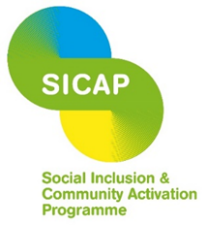 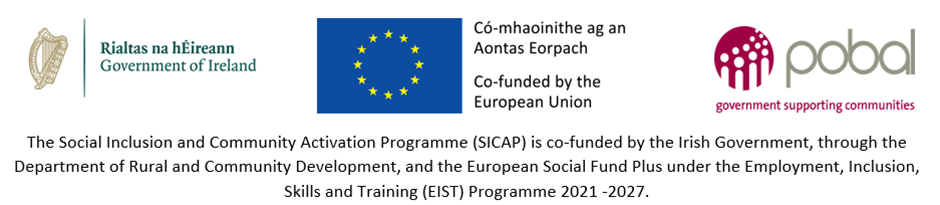 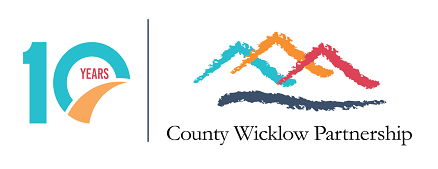 PANEL OF TRAINERS RESPONSE DOCUMENTCOMPANY/INDIVIDUAL DETAILSSELF DECLARATION RE TAX COMPLIANCE AND INSURANCEDETAILS OF COURSES WHICH COULD BE DELIVEREDNote: Please include a full CV with your application and copies of relevant qualifications (e.g. certificates) for all tutors who may form part of any future tendering contract for successful tenderers.TRAINING METHODOLOGY AND QUALITY OF OFFEROUTLINE OF PRICEI/We confirm that In relation to daily/hourly fees all rates are inclusive of out of pocket expenses (i.e. mileage, preparation of course material, subsistence, phone, postage, course material printing, certification fees, etc.) and contract management related costs. Signed: __________________________	Date: _____________________PREVIOUS EXPERIENCE AND TRACK RECORDAward of a Contract forPanel of Trainers and FacilitatorsFor Social Inclusion Community Activation Programme; 2024-2028Procedure OPENIssue DateFriday 12th January 2024Tenderer Instructions Fully completed response document, CV and copies of relevant qualifications should be submitted in writing, in a sealed envelope to:FAO: SICAP Coordinator Panel of Trainers and FacilitatorsCounty Wicklow PartnershipAvoca House, Bridgewater Shopping Centre, Arklow, County Wicklow Main Contact Person: Position: Address:Phone: Email:Website: TAX CLEARANCE & INSURANCETAX CLEARANCE & INSURANCEIf awarded a contract I confirm I can declare tax compliance from the Irish Revenue Commissioners: I can confirm in writing that our/my tax affairs are in order or alternatively I can provide details (PPS Number or Tax Reference Number and Tax Clearance Access Number) for tax clearance certificate verification onlineSigned: __________________________Position: __________________________Date:______________________If awarded a contract I declare that I will indemnify County Wicklow Partnership and Pobal in respect of any action on account of loss, damage or injury caused by the tutor, their employees or agents in relation to the contract and I will have appropriate insurance in place.Signed: __________________________Position: __________________________Date:______________________Name of all facilitators/trainers forming part of this submission:Name of all facilitators/trainers forming part of this submission:Name of all facilitators/trainers forming part of this submission:Tutor Name: Proposed Role (Courses this individual could deliver):Confirmation: Copy of CV & where relevant copy of qualifications included with this submission Yes/No Methodology and quality of offerInclude a detailed outline of the courses you would propose to deliver, your proposed approach to training and/or facilitation work and how it is to be implemented. Details of the course content to be provided. Optional: Samples of previously delivered training or detailed lesson plans can be provided to demonstrate the methodology to be used.[Insert response]Include a detailed breakdown of either hourly or daily costs which include expenses and other incidentals. As this is a training initiative, VAT does not apply.[Insert response]Please provide details of two previous examples of work undertaken for a similar contract and provide two references from organisations you have worked with and outline when this work was undertaken. CWP reserves the right to check references.CONTRACTStart Date - End DateClient Name & addressClient contact person:Phone no.:Client email address: Details of service providedCONTRACTStart Date - End DateClient Name & addressClient contact person:Phone no.:Client email address: Details of service providedDECLARATION RE: DATA PROTECTION AND SECURITYI/ We confirm that all Data Subjects whose Personal Data is provided in and with this response document, in order to be included on CWP’s panel of trainers and facilitators, have consented to the submission and  processing of such Personal Data by us, the Contracting Authority and the Evaluation team, for the purposes of our participation in this Call for Panel of Trainers and Facilitators.Signed: __________________________	Date: _____________________County Wicklow Partnership confirms that these documents will be stored in a secure location and will only be used for its intended purpose.